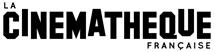 LA CINÉMATHÈQUE FRANÇAISERÉSULTAT DES VOTES 2023 L’ASSEMBLÉE GÉNÉRALE ORDINAIRE DU 3 JUILLET 2023Les résolutions ont été approuvées à une très large majorité par les membres de l’assemblée générale. 283 membres sur 969 se sont prononcés dont 198 votes par voie électronique et 85 votes valablement exprimés en séance (incluant 28 pouvoirs).Le résultat des votes sur chacune des résolutions est le suivant :Résolution n°1 : Approbation du procès-verbal de l’assemblée générale ordinaire du 4 juillet 202293,3% des membres votants ont voté « POUR ».Résolution n°2 : Approbation du rapport d’activité, du rapport du trésorier et des comptes annuels portant sur l’exercice 202292,8% des membres votants ont voté « POUR ».Résolution n°3 : Approbation du budget initial 202394,7% des membres votants ont voté « POUR ».CONSEIL D’ADMINISTRATION DU 6 JUILLET 2023Le Conseil d’administration s’est réuni jeudi 6 juillet 2023, et a élu en son sein les vice-présidents et secrétaires du Bureau de la Cinémathèque française :Olivier Assayas et Jean-Paul Rappeneau comme Vice-Président pour un mandat d’1 an (2023-2024)Nathalie Baye et Laurence Braunberger comme Secrétaire pour un mandat d’1 an (2023-2024) Le Président Costa-Gavras et le Trésorier Bruno Blanckaert ont quant à eux été élus l’année dernière pour deux ans (2022-2024).